ПОСТАНОВЛЕНИЕ ГЛАВЫ ГОРОДА ГЛАЗОВА __28.11.2018___                                                                 № ____2/33_____О проведении публичных слушаний по проекту постановления Администрации города Глазова «О предоставлении разрешения на условно разрешенный вид использования земельного участка с кадастровым номером 18:28:000052:3137 по адресу: Удмуртская Республика, г. Глазов, ул. Советская, 48в»Руководствуясь статьями 5.1, 39 Градостроительного кодекса Российской Федерации, статьей 28 Федерального закона от 06.10.2003 №131-ФЗ «Об общих принципах организации местного самоуправления в Российской Федерации», статьей 14 Устава муниципального образования «Город Глазов», утвержденного решением Городской Думы города Глазова от 30.06.2005 №461, Положением «Об организации и проведении общественных обсуждений, публичных слушаний по вопросам градостроительной деятельности в муниципальном образовании «Город Глазов», утвержденным Решением Глазовской городской Думы от 27.06.2018 №369,          П О С Т А Н О В Л Я Ю:1. Назначить публичные слушания по проекту постановления Администрации города Глазова «О предоставлении разрешения на условно разрешенный вид использования земельного участка с кадастровым номером 18:28:000052:3137 по адресу: Удмуртская Республика, г. Глазов, ул. Советская, 48в».2. Участниками публичных слушаний являются граждане, постоянно проживающие в пределах территориальной зоны Д1 -  зоны делового, общественного и коммерческого назначения (согласно приложению к настоящему постановлению), в границах которой расположен объект капитального строительства по адресу: Удмуртская Республика, г. Глазов, ул. Советская, 48в, в отношении которого подготовлен проект, правообладатели находящихся в границах этой территориальной зоны земельных участков и (или) расположенных на них объектов капитального строительства, граждане, постоянно проживающие в границах земельных участков, прилегающих к земельному участку, в отношении которого подготовлен данный проект, правообладатели таких земельных участков или расположенных на них объектов капитального строительства, правообладатели помещений, являющихся частью объекта капитального строительства, в отношении которого подготовлены данный проект.3. Собрание участников публичных слушаний провести 06.12.2018 года в 16 часов 00 минут, в помещении, расположенном по адресу: Удмуртская Республика, г. Глазов, ул. Энгельса, д.18.4. Назначить управление архитектуры и градостроительства Администрации города Глазова организатором публичных слушаний. 	5. Установить, что участники публичных слушаний, прошедшие в соответствии с пунктом 37 Положения об организации и проведении публичных слушаний, общественных обсуждений по вопросам градостроительной деятельности в муниципальном образовании «Город Глазов», утвержденного решением Глазовской городской Думы от 27.06.2018 № 369  идентификацию, имеют право вносить предложения и замечания, касающиеся данного проекта в управление архитектуры и градостроительства Администрации города Глазова (г. Глазов, ул. Энгельса, д.18) с 30.11.2018 по 06.12.2018.	6. Проект постановления Администрации города Глазова «О предоставлении разрешения на условно разрешенный вид использования земельного участка с кадастровым номером 18:28:000052:3137 по адресу: Удмуртская Республика, г. Глазов, ул. Советская, 48в» и настоящее постановление подлежат официальному опубликованию.Временно исполняющийполномочия Главы муниципальногообразования «Город Глазов»						И.А. ОбуховаПриложение к постановлению Главы города Глазоваот  28.11.2018 №__2/33__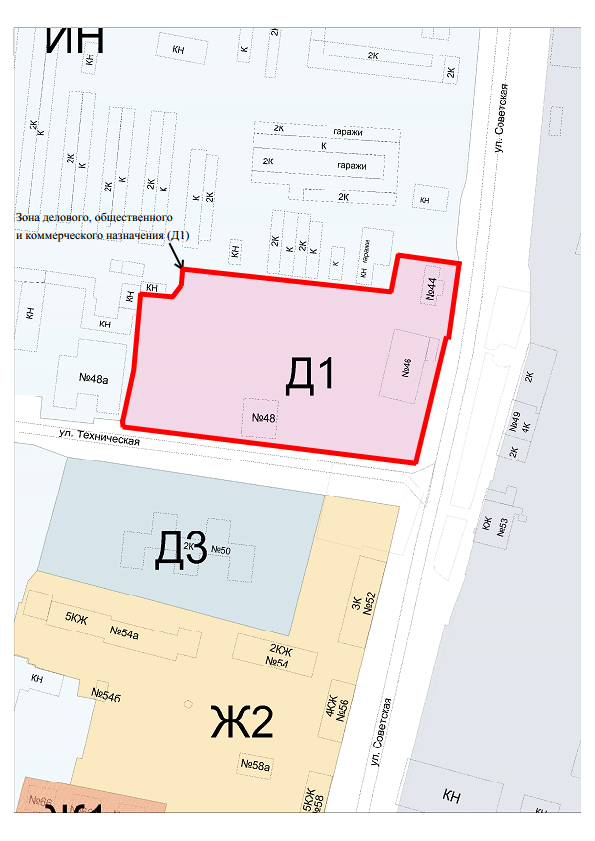 	ПРОЕКТО предоставлении разрешения на условно разрешенный вид использования земельного участка с кадастровым номером 18:28:000052:3137 по адресу: Удмуртская Республика, г. Глазов, ул. Советская, 48вНа основании заявления Тихонова Владислава Викторовича от 20.11.2018 вх. №02-19-1719, в соответствии со статьями 38, 39 Градостроительного кодекса Российской Федерации, постановлением Главы города Глазова «Об утверждении заключения о результатах публичных слушаний по проекту постановления Администрации города Глазова «О предоставлении разрешения на условно разрешенный вид использования земельного участка с кадастровым номером 18:28:000052:3137 по адресу: Удмуртская Республика, г. Глазов, ул. Советская, 48в», протоколом Комиссии по землепользованию и застройке города Глазова П О С Т А Н О В Л Я Ю:1. Предоставить Тихонову Владиславу Викторовичу разрешение на условно разрешенный вид использования земельного участка с кадастровым номером 18:28:000052:3137 по адресу: Удмуртская Республика, г. Глазов, ул. Советская, 48в – «Обслуживание автотранспорта (код 4.9) - размещение постоянных или временных гаражей с несколькими стояночными местами, стоянок (парковок), гаражей, в том числе многоярусных, не указанных в коде 2.7.1».2. Настоящее постановление подлежит официальному опубликованию.3. Контроль за исполнением настоящего постановления оставляю за собой.Временно исполняющий полномочияГлавы муниципального образования "Город Глазов"			И.А. ОбуховаМуниципальное образование «Город Глазов» 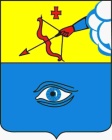  «Глазкар» муниципал кылдытэт 